PROGRAMME DES COCCINELLES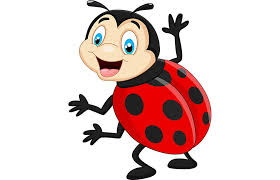 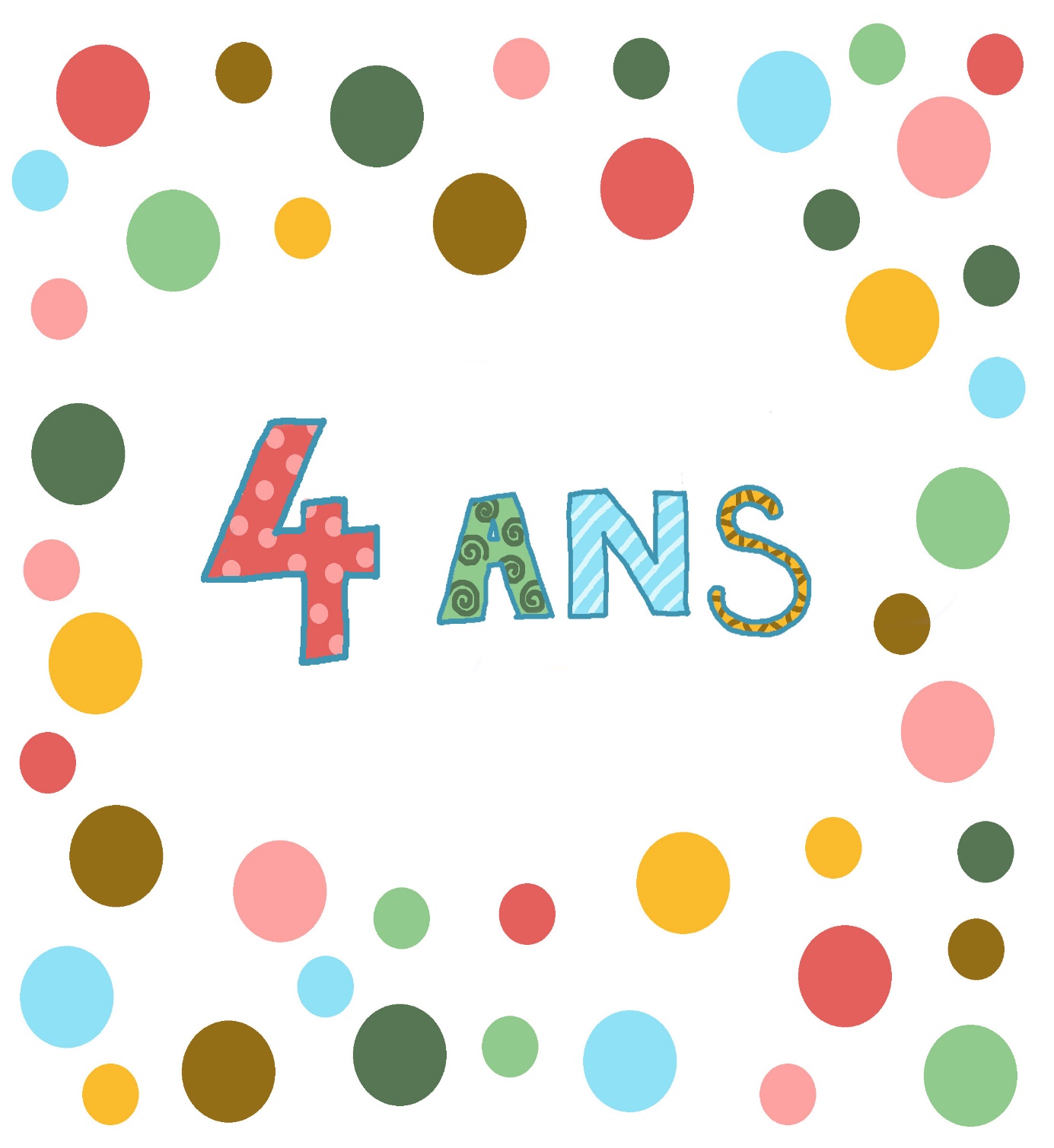 LANGUE ARABEACTES DE LANGUAGEL’enfant est amené à :Saluer (السلام عليكم)Répondre à une salutation (وعليكم السلام)Dire son nom (أنا ... / اسمي ...)Dire le nom de (sa maîtresse, son copain, sa copine...)Citer certains objets de classe, certains animaux, fruits, légumes ...      (قلم، مقص، دُبٌ، طماطم، موز ...)Comprendre et appliquer des consignes de classe     (اجلس، اكتب، لوِن، ارْسم ...)Remercier (شكراً)PHONIE-GRAPHIEL’enfant sera capable de :Repérer auditivement le son qui correspond à une lettrePrononcer le son repéréRepérer visuellement la graphie qui correspond à une lettreAssocier des points pour former les graphies des lettresÉcrire de droite à gauche / Travail sur le mouvement de la mainLEXIQUEL’enfant apprendra :Des noms des membres de la famille (ماما / بابا)Des noms des parties du corps humain (فم ، يد، أنف، عين، قدم، ساق ...) Des noms des animaux (دب، ديك، بقرة، حصان ...)Des noms des légumes et fruits (طماطم، موز، عنب ...)ACTIVITÉS LUDIQUESComptinesColoriageDessinDécoupageCollage